ПРОЕКТ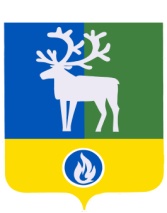 БЕЛОЯРСКИЙ РАЙОНХАНТЫ-МАНСИЙСКИЙ АВТОНОМНЫЙ ОКРУГ – ЮГРААДМИНИСТРАЦИЯ БЕЛОЯРСКОГО РАЙОНАКОМИТЕТ ПО ФИНАНСАМ И НАЛОГОВОЙ ПОЛИТИКЕ АДМИНИСТРАЦИИ БЕЛОЯРСКОГО РАЙОНАРАСПОРЯЖЕНИЕот ___ ____________ года                                                                                               № ___– рО внесении изменений в Перечень главных администраторов доходов бюджета Белоярского района на 2016 год В соответствии со ст. 20 и ст. 160.1 Бюджетного кодекса Российской Федерации от 31 июля 1998 года № 145-ФЗ, решением Думы Белоярского района от 04 декабря         2015 года № 28 «О бюджете Белоярского района на 2016 год»:Внести изменения в приложение № 4 «Перечень главных администраторов доходов бюджета Белоярского района на 2016 год», утвержденный решением Думы Белоярского района от 04 декабря 2015 года № 28 «О бюджете Белоярского района на 2016 год», дополнив перечень кодов бюджетной классификации главного администратора доходов бюджета Белоярского района, Комитета муниципальной собственности администрации Белоярского района, следующим кодом бюджетной классификации:2. Контроль за выполнением распоряжения возложить на заместителя председателя Комитета по финансам и налоговой политике администрации Белоярского района по доходам Т.М. Азанову. 3. Настоящее распоряжение вступает в силу с момента подписания и распространяется на правоотношения, возникшие с 1 января 2016 года.Заместитель главы Белоярского района,председатель Комитета по финансами налоговой политике администрацииБелоярского района									        И.Ю. ГиссКод бюджетной классификацииКод бюджетной классификацииНаименование 0701 16 33050 05 0000 140Денежные взыскания (штрафы) за нарушение законодательства Российской Федерации о контрактной системе в сфере закупок товаров, работ, услуг для обеспечения государственных и муниципальных нужд для нужд муниципальных районов